Remembrance day assembly 2022Song to come into: ___Emmi-lou_______ Welcome to our remembrance assembly today, thank you for coming and welcome to our invites guests. _Liv______________ Today , we are delighted that Class 3 will have the opportunity to share their ideas and we will be looking at the value of service when considering involvement in the wars. First of all lets understand what service means?__Chloe_______________ ( slide 2) ask pupils: Q What can you see in these pictures? Who are these people and what do you think they are doing? Take a few suggestions. What do you think all these people have in common? Responses may include: their jobs involve helping other people/they work during emergency situations/they save lives/they protect and look after other peopleYes, they are all involved in helping others in a certain type of way. All these people are doing jobs that involve protecting others.__olivia M__________( slide 3) All the people in these images are in service. Explain that service is when a person or group of people protect other people, groups of people, or even countries, often during emergencies or conflicts. For example, one type of service could be working in the emergency services helping people during an accident or helping people during a larger crisis such as a natural disaster or pandemic. Another type of service could be working in the Armed Forces during a war. The Armed forces also work alongside emergency services during emergencies for example during the pandemic the Armed forces helped to drive emergency vehicles or deliver vaccinations. service often comes with risk because it is during times of emergency or conflict – it could be risk of injury or even death __Matilda_______________Q Ask pupils: so the service that you can see in these pictures show that service can be a paid job like a police officer or a volunteer role like that of vaccination volunteers during the pandemicTake a moment to think whether you or someone you know has ever been helped by someone in service and How did they help?Do you know anyone who has served in the past/is serving now and what do they do to protect others?_Matilda____________ let us listen to what a group of student think service is.  ( Watch video)__Georgie____________ we asked some children in our school the same questions and they said…….( Children who have answered will stand and say their piece. Lead from what is service?   To why do we remember?   What would we like to say thankyou for?)___Dexter________________ ( slide 5) Let me Introduce OwenOwen was about 14 years old when he came to the UK from Jamaica to live with his auntOwen joined the Royal Army Medical Corps (Medical branch of the British Army) in 1969, when he was just 17 years oldOwen was called up to serve in the Falklands war (In April 1982, a conflict which began in the Falkland Islands between the United Kingdom and Argentina) His job as part of the Medical Corps was to give medical support to the soldiers during the conflictOwen remembers one fatal attack on British ships. 59 men were killed instantly and 135 casualties were rescued from the water in dinghies and brought to Owen’s medical centre by helicopter. He and his fellow staff helped treat all 135 injured men.____Freyah____________ We had to dig ourselves in . . . trying to put the shovel through a frozen surface . . .. . . it is not easy . . . but you had to make a bomb shelter, so when you get a red alert, you better dive into that trench.’Think how did Owen help others? __Louis__________ lets find out a little more. Leaving from Southampton, Owen says ( another child is owen)“I will never forget that day. It was like the whole of the UK was there to see you.” He was struck by the sheer size of the QE2 and remembers carefully negotiating the narrow gang-plank which wobbled badly. He recalls “sweating, because you are carrying your whole life with you.” Each soldier had his full kit, his suitcase and his weapon. ___Oliver____________ in the voyage, the 16 Field Ambulance’s training continued on board the ship, that held 4000 soldiers and 750 crew. The men took it in turns to run laps of the boat – three times around the deck was equal to a mile – and do sit-ups and press-ups. Owen says “That’s when I sat down and wrote my will. That’s when I really realised I was going to war…. I was glad to retrieve that letter when I got back.”___George______________( slide 6) Owen faced challenges whilst serving. (children stands up and say the following ..He risked his own life;  it was exhausting and stressful;He may have witnessed distressing situations and death; He will have kept calm during emergencies; lost time with their own families and friends to help others ____Lewis__________ service often comes with sacrifice. A sacrifice is when someone does something to help protect others even it means they suffer themselves. They display selflessness , may find it rewarding and many believe it’s their duty. What words might you use to describe soldiers like Owen( children shout from the audience) Courageous Brave LoyalTrustworthyFearlessDedicatedDisciplined____Willow_____________ We would like to invite our children to sing ‘ Turn your thoughts’  ( play and school sing together)Can I ask you to remain standing for a 2 minute silence which will crease at the end of the last post._____Jackson______________ Thank you for showing respect for those who have been lost, those who served and those who continue to serve to try and keep peace in our world.__Grace___________________ ( slide 7) To remember those who lost their lives, we have the symbol of the poppy. We would like to invite class 1 to share some of their poppy pictures with us.Class 1 come to front to show poppies saying p- pray for those who we have losto – open your hearts to give thanks  p- pray for those who serve others p- pray for those still fighting and those who do not feel safe in their homes todayy- you must never forget_____Olivia K_____________ let us remember the words in the bible that help lead us - We must love even our enemies. Romans 12:20-21 said But, “If your enemy is hungry, feed him. If he is thirsty, give him a drink. If you do this, you will make him feel guilty and ashamed.” Don’t let evil conquer you, but conquer evil with good.’__Clara_______________ ( Slide 8) We remember their sacrifices and their service and for this we are truly grateful. We would like to invite members of class 2 to lead our final prayer. (Class 2 – read a couple of lines ) __Lucas__________ please put your hands together for our prayer and the response is …… We thank you for your service’. ( slide 9) So how do we remember? By visiting war memorials___________Lucas Whittle____ ( slide 10) so how do we remember?In Ghana through a musical performance____Emmie_______________ (slide 11)So how do we remember? By wearing a poppy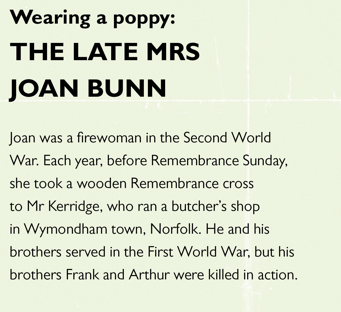 _____Oscar_______________ (slide 9) . You may have noticed that the video included reference to the Royal British Legion Charity which raises awareness and money to support those who have served. Mr Michael Turner is a good friend to school who comes each year to share his memories and the great work of the Royal British Legion Charity. We welcome Mr Turner to say a few words.____Oscar M_______________( after Mr Turner sits down) Thank you and thank you to you all for buying some of the remembrance merchandise this week. Every little amount helps. __Lucy_____________One way of taking part in Remembrance, and honouring those who serve, is to think about what we can learn from them and their actions. Being kind towards other people, helping others and being thankful are all ways to help make other people’s lives better – and help towards building a peaceful future. We have set up an appreciation note box for children to  give thanks to someone who has helped them. Before you leave today, please feel free to share your thoughts by writing a note. ____Finnley___________ We hope that you can join us at our Bretherton Remembrance service on Sunday at St John’s Church at 10.15 where the choir will be singing their beautiful song of peace and we can walk together to the war memorial where Harris and Nancy will lay our poppy wreath on behalf of our governors, staff and pupils.____Hermione________ Could we invite the choir to complete our service with their song of peace Anna; skylar;halle to have a role. 